CITIZEN OUTREACH GROUPCitizen Outreach Group	August 21, 2023Members PresentIn Person and ViaVirtual/Teleconference Meeting:	Jim Godfrey, Sarah Brittain Jack, Ruble Henderson, Art GlynnMembers Absent:		Carl “Chip” FrazerCommissioners Present:	Carrie GeitnerCounty Staff Present:		Ryan Parsell, Vernon Stewart, Rebecca Rudder ______________________________________________________________________________________________Call to Order, Jim Godfrey - Chair: The meeting was called to order at 9:36 a.m.Administrative Items, Jim Godfrey - Chair: A motion to accept as excused or unexcused absences of Board member Carl “Chip” FrazerA motion to approve and accept the June 19, 2023, meeting minutes as written was made by Sarah Brittain Jack and seconded by Art Glynn.Commissioner Liaison comments:Commissioner Carrie Geitner is looking forward to finalizing the COG’s amended bylaws and getting a full COG Board. She confirmed the Redistricting map has been finalized and approved and she is looking forward to the Citizens College update. III: 	Review of pending changes to the Bylaws of the El Paso County Citizen Outreach Group (COG), Ryan Parsell - Executive Director of Government Affairs:Clarification of at-large citizen appointee vs. a citizen appointed by a duly sworn-in Commissioner was provided.Reappointment of at-large citizen appointee at the end of the first term does not require a re-application.The COG will be comprised of 11 voting members.IV: 	El Paso County Fair Survey Update, Vernon Stewart – Executive Director of Communications:32,000 attendees25 survey results (22 – QR code and 3 paper surveys)El Paso County Fair is self-sustaining – it doesn’t cost the County anything.Age group of attendees varied, but a younger crowd attended, especially in the carnival zone.El Paso County Fair is essential to keep agriculture alive.Provide more opportunities for city kids to experience.Focus and engageTable topsAttendance numbers (25,000) are still large and achieving goals.County should consider a raffle to enhance attendance.Experience over an item such as:Dude RanchWeapon safety courseRange experience package of 4El Paso County persona is that of an active community. We need to appeal to that.V:	2023 Citizens College Update, Ruble HendersonRecommends pushing Citizens College to spring.Identify advertising resources and opportunities.Need a central repository and archive for Citizen College procedural information.Consider a Drop Box or Google Drive with member access.Applications and interviews recommended for all participants.Identify lessons learned/hot wash from last year’s eventVI:	Other Updates:COG must have a quorum for September and October meetings.Ryan Parsell will complete the following:set September agenda solidify new bylaws and new members will conduct a new member presentation as a refresher.VII: 	Adjournment: The meeting was adjourned at 10:45 a.m.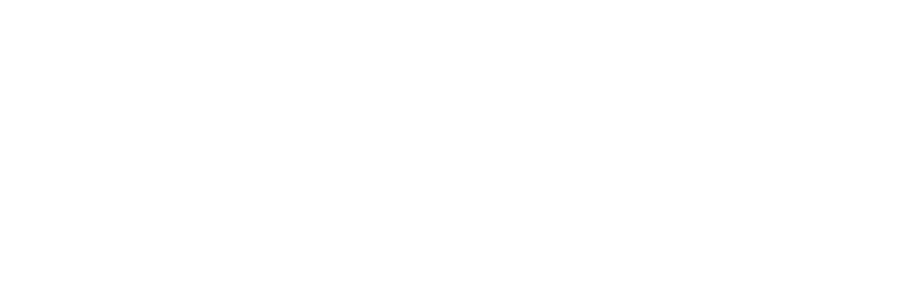 Rebecca Rudder, Constituent Services Specialist O: 719-520-6423M: 719-238-8218RebeccaRudder2@elpasoco.com Centennial Hall, 200 S. CascadeColorado Springs, CO 80903Board of County CommissionersHolly Williams, District 1 Carrie Geitner, District 2 Stan VanderWerf, District 3  Longinos Gonzalez, Jr., District 4 Cami Bremer, District 5